Місцеві вибори 25 жовтня 2020 рокуЖИТОМИРСЬКА РАЙОННА ТЕРИТОРІАЛЬНА ВИБОРЧА КОМІСІЯ ЖИТОМИРСЬКОГО РАЙОНУ ЖИТОМИРСЬКОЇ ОБЛАСТІ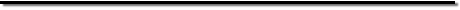 Про зміни в складі територіальних виборчих комісій, що здійснюють підготовку та проведення місцевих виборівВідповідно до пункту 1 частини першої статті 9, пункту 1 частини другої статті 23, статті 34, частини дев'ятої, десятої статті 203, частин четвертої, шостої, дев'ятої, десятої статті 208 Виборчого кодексу УкраїниПОСТАНОВЛЯЄ:Внести зміни до складу територіальних виборчих комісій, що здійснюють підготовку та проведення місцевих виборів, утворених та сформованих постановою Житомирської районної територіальної виборчої комісії від 25 серпня 2020 року № 2 «Про утворення та формування складу сільських, селищних територіальних виборчих комісій Житомирського району Житомирської області».          Зміни в складі Брусилівської, Оліївської, Станишівської,  , Курненської, Квітневої, Романівської, Харитонівської територіальної виборчої комісії Житомирського району Житомирської області.Додаток до постанови № 9 додається.Додаток 1до постанови  Житомирської районної територіальної виборчої комісії від 11 вересня 2020 року №9Брусилівська територіальна виборча комісія Житомирського району Житомирської області Припинити достроково повноваження члена комісії:Мала Людмила Василівна, 1987 року народження, від Житомирської територіальної організації  Політичної партії «ЗА МАЙБУТНЄ» ( у зв'язку з внесенням подання про заміну члена виборчої комісії суб'єктом, за подання якого кандидатуру такого члена було виключено до складу виборчої комісії).Включити до складу цієї комісії:        Халак Катерина Василівна, 1971 року народження   від Житомирської територіальної організації  Політичної партії «ЗА МАЙБУТНЄ».Припинити достроково повноваження члена комісії:Потійчук Вікторія Олександрівна, 1998 року народження,від Житомирської територіальної організації  Політичної партії «СЛУГА НАРОДУ» ( у зв'язку з внесенням подання про заміну члена виборчої комісії суб'єктом, за подання якого кандидатуру такого члена було виключено до складу виборчої комісії).Включити до складу цієї комісії:Шарупа Валентина Іванівна ,1970 року народження   від Житомирської територіальної організації  Політичної партії «СЛУГА НАРОДУ».Припинити достроково повноваження члена комісії:Івасенко Олена Юріївна , 1984 року народження , від Житомирської територіальної організації  Політичної партії «СЛУГА НАРОДУ» ( у зв'язку з внесенням подання про заміну члена виборчої комісії суб'єктом, за подання якого кандидатуру такого члена було виключено до складу виборчої комісії).Включити до складу цієї комісії:Маловік Інга Борисівна, 1975 року народження від Житомирської територіальної організації  Політичної партії «СЛУГА НАРОДУ».Припинити достроково повноваження члена комісії: Нікітенко Михайло Михайлович, 1958 року народження, від Житомирської територіальної організації  Політичної партії «СЛУГА НАРОДУ» ( у зв'язку з внесенням подання про заміну члена виборчої комісії суб'єктом, за подання якого кандидатуру такого члена було виключено до складу виборчої комісії).Включити до складу цієї комісії:Горбань Антон Андрійович ,2000 року народження від Житомирської територіальної організації  Політичної партії «СЛУГА НАРОДУ».Оліївська територіальна виборча комісія Житомирської області Житомирського районуПрипинити достроково повноваження члена комісії:Паращинець Аліна Юріївна, 1994року народження , від Житомирської територіальної організації  Політичної партії «Європейська Солідарність» ( у зв'язку з внесенням подання про заміну члена виборчої комісії суб'єктом, за подання якого кандидатуру такого члена було виключено до складу виборчої комісії).Включити до складу цієї комісії:Рожко Олена Олексіївна, 1972 року народження від Житомирської територіальної організації  Політичної партії «Європейська Солідарність».Припинити достроково повноваження члена комісії:Городнюк Олеся Костянтинівна, 1982 року народження, від Житомирської територіальної організації  Політичної партії «СЛУГА НАРОДУ» ( у зв'язку з внесенням подання про заміну члена виборчої комісії суб'єктом, за подання якого кандидатуру такого члена було виключено до складу виборчої комісії).Включити до складу цієї комісії:Ковальчук Валентина Григорівна, 1952 року народження, від Житомирської територіальної організації  Політичної партії «СЛУГА НАРОДУ».Станишівська територіальна виборча комісія Житомирської області Житомирського районуПрипинити достроково повноваження члена комісії:Загладько Андрій Вікторович, 1994 року народження , від Житомирської територіальної організації  Політичної партії «ВЛАДА НАРОДУ» ( у зв'язку з внесенням подання про заміну члена виборчої комісії суб'єктом, за подання якого кандидатуру такого члена було виключено до складу виборчої комісії).Включити до складу цієї комісії:Нечипорук  Галина Федорівна , 1998 року народження від Житомирської територіальної організації  Політичної партії «ВЛАДА НАРОДУ».Припинити достроково повноваження члена комісії:Довгалюк Валентина Миколаївна, 1955року народження від Житомирської територіальної організації  Політичної партії «За майбутнє»  ( у зв'язку з внесенням подання про заміну члена виборчої комісії суб'єктом, за подання якого кандидатуру такого члена було виключено до складу виборчої комісії).Включити до складу цієї комісії:Самойленко Олена Іванівна ,1981 року народження  від Житомирської територіальної організації  Політичної партії «За майбутнє».Курненська територіальна виборча комісія Житомирської області Житомирського районуПрипинити достроково повноваження члена комісії:Іванисько Наталія Іванівна ,1965 року народження від Житомирської територіальної організації  Політичної партії «СЛУГА НАРОДУ» ( у зв'язку з внесенням подання про заміну члена виборчої комісії суб'єктом, за подання якого кандидатуру такого члена було виключено до складу виборчої комісії).Включити до складу цієї комісії:Ліскова Людмила Валеріївна, 1983 року народження від Житомирської територіальної організації  Політичної партії «СЛУГА НАРОДУ».Припинити достроково повноваження члена комісії:Мельничук Ірина Анатоліївна, 1984 року народження  від Житомирської територіальної організації  Політичної партії «СЛУГА НАРОДУ» ( у зв'язку з внесенням подання про заміну члена виборчої комісії суб'єктом, за подання якого кандидатуру такого члена було виключено до складу виборчої комісії).Включити до складу цієї комісії:Куриленко Тетяна Іванівна, 1987 року народження від Житомирської територіальної організації  Політичної партії «СЛУГА НАРОДУ».Романівська територіальна виборча комісія Житомирської області Житомирського районуПрипинити достроково повноваження члена комісії:Крижанівський Олег Анатолійович, 1983 року народження від Житомирської територіальної організації  Політичної партії «СЛУГА НАРОДУ» ( у зв'язку з внесенням подання про заміну члена виборчої комісії суб'єктом, за подання якого кандидатуру такого члена було виключено до складу виборчої комісії).Включити до складу цієї комісії:Коцюбинська Ольга Вікторівна , 1992 року народження від Житомирської територіальної організації  Політичної партії «СЛУГА НАРОДУ».Квітнева територіальна виборча комісія Житомирської області Житомирського районуПрипинити достроково повноваження члена комісії:Маковецька Людмила Василівна,1960 року народження від Житомирської територіальної організації  Політичної партії «За майбутнє» ( у зв'язку з внесенням подання про заміну члена виборчої комісії суб'єктом, за подання якого кандидатуру такого члена було виключено до складу виборчої комісії).Включити до складу цієї комісії:Паламар Марина Олександрівна,1989 року народження від Житомирської територіальної організації  Політичної партії «За майбутнє».Припинити достроково повноваження члена комісії:Ткаченко Дар’я Вікторівна , 1999 року народження  від Житомирської територіальної організації  Політичної партії «СЛУГА НАРОДУ» ( у зв'язку з внесенням подання про заміну члена виборчої комісії суб'єктом, за подання якого кандидатуру такого члена було виключено до складу виборчої комісії).Включити до складу цієї комісії:Кулініч Карина Романівна, 1997 року народження від Житомирської територіальної організації  Політичної партії «СЛУГА НАРОДУ».Припинити достроково повноваження члена комісії:Шиловська Людмила Сергіївна 1979,року народження  від Житомирської територіальної організації  Політичної партії «СЛУГА НАРОДУ» ( у зв'язку з внесенням подання про заміну члена виборчої комісії суб'єктом, за подання якого кандидатуру такого члена було виключено до складу виборчої комісії).Включити до складу цієї комісії:Якименко Мирослава Олексіївна, 1976 народження від Житомирської територіальної організації  Політичної партії «СЛУГА НАРОДУ».Харитонівська територіальна виборча комісія Житомирської області Житомирського районуПрипинити достроково повноваження члена комісії:Петрівська Ірина Анатоліївна, 1987 року народження  від Житомирської територіальної організації  Політичної партії «СЛУГА НАРОДУ» ( у зв'язку з внесенням подання про заміну члена виборчої комісії суб'єктом, за подання якого кандидатуру такого члена було виключено до складу виборчої комісії).Включити до складу цієї комісії:Лосінська Юлія Олександрівна,1988 року  народження від Житомирської територіальної організації  Політичної партії «СЛУГА НАРОДУ».«11» вересня 2020 рокум. Житомир №9Голова Житомирської районної територіальної виборчої комісії                              В.П. КОЛОКОЛЬЦЕВАСекретар Житомирської районної територіальної виборчої комісії                              Д.Г. КАРПЕЛЬОВА